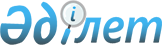 Об установлении размера первоначального разового взноса для уплаты страховыми организациями-участниками Фонда гарантирования страховых выплатПостановление Правления Агентства Республики Казахстан по регулированию и надзору финансового рынка и финансовых организаций от 25 июня 2007 года N 184. Зарегистрировано в Министерстве юстиции Республики Казахстан 7 августа 2007 года N 4855.
      В соответствии с пунктом 2 статьи 17-4 Закона Республики Казахстан от 3 июня 2003 года "О Фонде гарантирования страховых выплат", Правление Агентства Республики Казахстан  
      по регулированию и надзору финансового рынка и финансовых организаций (далее - Агентство) ПОСТАНОВЛЯЕТ: 
      1. Установить для страховых организаций-участников, впервые заключивших договор участия с Фондом гарантирования страховых выплат по обязательному страхованию гражданско-правовой ответственности владельцев транспортных средств, сумму первоначального разового взноса, равную 150-кратному размеру месячного расчетного показателя, установленного законодательством Республики Казахстан о государственном бюджете на соответствующий год.
      Сноска. Пункт 1 - в редакции постановления Правления Агентства РК по регулированию и развитию финансового рынка от 14.06.2021 № 70 (вводится в действие после дня его первого официального опубликования).


      2. Настоящее постановление вводится в действие с 1 октября 2008 года. 
      3. Департаменту стратегии и анализа (Бубеев М.С.): 
      1) совместно с Юридическим департаментом (Байсынов М.Б.) принять меры к государственной регистрации в Министерстве юстиции Республики Казахстан настоящего постановления; 
      2) в десятидневный срок со дня государственной регистрации в Министерстве юстиции Республики Казахстан довести настоящее постановление до сведения заинтересованных подразделений Агентства, Фонда гарантирования страховых выплат и Объединения юридических лиц "Ассоциация финансистов Казахстана". 
      4. Службе Председателя Агентства (Заборцева Е.Н.) принять меры к публикации настоящего постановления в средствах массовой информации Республики Казахстан. 
      5. Контроль за исполнением настоящего постановления возложить на заместителя Председателя Агентства Узбекова Г.Н. 
					© 2012. РГП на ПХВ «Институт законодательства и правовой информации Республики Казахстан» Министерства юстиции Республики Казахстан
				
Председатель